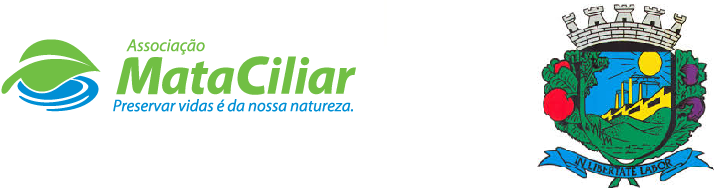 RELATÓRIO RECEBIMENTO DE ANIMAIS MARÇO 2021Fauna Silvestre recebida pelo CRAS - AMC proveniente do Município de VALINHOS.Data: ___/____/____				Assinatura:______________RGDATA DE ENTRADANOME POPULARNOME CIENTÍFICO3105701/03/2021Trinca FerroSaltator similis3105801/03/2021Papa capimSporophila nigricollis3105901/03/2021Canário da TerraSicalis flaveola3106001/03/2021Canário da TerraSicalis flaveola3107102/03/2021Trinca FerroSaltator similis3107202/03/2021Trinca FerroSaltator similis3107302/03/2021Trinca FerroSaltator similis3107402/03/2021ColeirinhoSporophila caerulescens3107502/03/2021ColeirinhoSporophila caerulescens3107602/03/2021Periquitão maracanãPsittacara leucophthalmus3109203/03/2021Canário da TerraSicalis flaveola3109303/03/2021Canário da TerraSicalis flaveola3109403/03/2021Papa capimSporophila nigricollis3112705/03/2021Periquitão maracanãPsittacara leucophthalmus3113505/03/2021Gamba orelha brancaDidelphis albiventris3222608/03/2021Tuim Forpus xanthopterygius3224609/03/2021Sagui tufo pretoCallithrix penicillata3224709/03/2021Gambá orelha brancaDidelphis albiventris3224809/03/2021Gambá orelha brancaDidelphis albiventris3224909/03/2021Gambá orelha brancaDidelphis albiventris3225009/03/2021Periquitão maracanãPsittacara leucophthalmus3225109/03/2021Periquitão maracanãPsittacara leucophthalmus3225209/03/2021Periquitão maracanãPsittacara leucophthalmus3225309/03/2021RolinhaColumbina talpacoti3236822/03/2021Periquitão maracanãPsittacara leucophthalmus3239224/03/2021Periquitão maracanãPsittacara leucophthalmus3239324/03/2021Periquitão maracanãPsittacara leucophthalmus3239424/03/2021Periquitão maracanãPsittacara leucophthalmus3246131/03/2021Trinca ferroSaltator similis3246231/03/2021Trinca ferroSaltator similis3246331/03/2021Trinca ferroSaltator similis3246431/03/2021Trinca ferroSaltator similis3246531/03/2021Pássaro pretoPássaro não id.3246631/03/2021CorrupiãoIcterus pyrrhopterus3246731/03/2021PintassilgoCarduelis carduelis3246831/03/2021Canário da TerraSicalis flaveolaTOTAL36 ANIMAIS36 ANIMAIS36 ANIMAIS